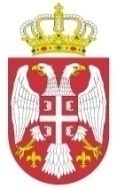 Република СрбијаАутономна Покрајина ВојводинаГрад СомборГРАДСКО ВЕЋЕБрој: 320-308/2023-IIIДана: 14.06.2023. годинеС  о  м  б  о  рНа основу члана 13. Закона о подстицајима у пољопривреди и руралном развоју ("Службени гласник РС, број 10/2013, 142/2014, 103/2015, 101/2016 и 35/2023), члана  67. Статута града Сомбора ("Службени лист града Сомбора" бр. 2/2019),  Одлуке о буџету града Сомбора за 2023. годину ("Службени лист града Сомбора", број 11/2022), и Програма подршке за спровођење пољопривредне политике и политике руралног развоја за град Сомбор за 2023. годину  Скупштине града Сомбора број 320-293/2023-I од дана 29.05.2023. године, Градско веће града Сомбора, на својој 157. седници одржаној дана 14.06.2023. године, доносиПРАВИЛНИК О ДОДЕЛИ СРЕДСТАВА ЗА НАБАВКУ НОВИХ ПЧЕЛИЊИХ ДРУШТАВА И ОПРЕМЕ ЗА ПЧЕЛАРСТВО ПОЉОПРИВРЕДНИМ ПРОИЗВОЂАЧИМА КОЈИ СЕ БАВЕ УЗГОЈЕМ ПЧЕЛА НА ТЕРИТОРИЈИ ГРАДА СОМБОРА У 2023. ГОДИНИОпште одредбеЧлан 1.	Правилником о додели средстава за набавку нових пчелињих друштава и опреме за пчеларство пољопривредним произвођачима који се баве узгојем пчела на територији града Сомбора у 2023. години (у даљем тексту: Правилник) прописују се висина и начин доделе средстава, намена средстава, поступак додељивања средстава, критеријуми за доделу средстава и друга питања значајна за конкурс из Програма подршке за спровођење пољопривредне политике и политике руралног развоја за град Сомбор за 2023. годину (у даљем тексту: Програм), број 320-293/2023-I донетог на Скупштини града Сомбора дана 29.05.2023. године на који је сагласност дало Министарство пољопривреде, шумарства и водопривреде број 320-00-07508/2023-09 од 11.05.2023. године.Висина и начин доделе средставаЧлан 2.	Тачком 2.1. Програма мера подршке за спровођење пољопривредне политике и политике руралног развоја за град Сомбор за 2023. годину опредељено је 1.000.000,00 динара за меру инвестиције у физичку имовину пољопривредних газдинстава - Сектор пчеларство.	Средства из става 1. овог члана додељиваће се путем Конкурса (јавног позива) за доделу средстава за набавку нових пчелињих друштава и опреме за пчеларство пољопривредним произвођачима који се баве узгојем пчела на територији града Сомбора у 2023. години ( у даљем тексту: Конкурс ), а који ће бити објављен на интернет страници - званични сајт града Сомбора и у једним недељним новинама - "Сомборским новинама".	Конкурс је отворен од дана објављивања на званичном сајту града Сомбора и траје закључно до 26.06.2023. године.	Документација поднета на Конкурс се не враћа.	Средства за подршку инвестицијама у сектору пчеларства - према Правилнику и Конкурсу - додељују се бесповратно.	Бесповратна средства за подршку инвестицијама по овом конкурсу утврђују се у износу од 80%  вредности од укупно прихватљивих трошкова инвестиције.	Приликом обрачуна, узима се вредност инвестиције без пореза на додату вредност (ПДВ).	Максималан износ бесповратних средстава по једној пријави, односно по једном кориснику не може бити већи од 80.000,00 динара.	Минималан износ бесповратних средстава по једној пријави, односно по једном кориснику износи 8.000,00 динара.	Подносиоци пријава могу бити искључиво регистрована пољопривредна газдинства која се налазе у активном статусу и искључиво са територије града Сомбора.Намена бесповратних средставаЧлан 3.Бесповратна средства која се додељују по Конкурсу намењена су за: набавку нових пчелињих друштаванабавку опреме за пчеларство:- кошнице и контејнери - опрема и уређаји за прераду пчелињих производа: Топионици за восак (парни, сунчани, електрични), посуде за пречишћавање воска, сатне основе,стерилизатор воска и посуде за стерилизацију воска, калупи за израду сатних и матичних основа, декристализатори меда, пастеризатори за мед, рефрактометри, сепаратори меда, воска и матичне млечи, пумпе за мед, сушионици за полен, млинови за полен, опрема и уређаји за сушење полена, електронске ваге и пратећа опрема, агрегати, пумпе разне (центрифугалне, зупчасте, монопумпе за густе масе), врцаљке, филтери, одвајачи ваздуха (деаератори), суви и ваздушни пречистач, опрема и уређаји за одвајање, сечење, љуштење, млевење и пасирање додатака пчелињим производима, уређаји за концентрисање (упаривачи разни, са припадајућом опремом, уређаји за реверзну осмозу и криоконцентрисање), уређаји за пуњење и дозирање налива са припадајућом опремом, уређаји за одмеравање и дозирање компоненти са припадајућом опремом.- опрема и уређаји за паковање и складиштење пчелињих производа:Дупликатори за мед, са или без мешача, електричне пумпе и пунилице за мед, прохромска амбалажа за складиштење пчелињих производа, пластична амбалажа за складиштење пчелињих производа, аутоматски сто за паковање пчелињих производа, дозатор за мед, хомогенизатор, мешалица, опрема за складиштење додатака у мед (полен, прополис, матична млеч, суво воће, орашасти плодови и др.), ваге, уређаји за паковање са припадајућом опремом, машине за паковање транспортног (збирног) паковања и машине за палетизирање – палетизер, уређаји за прање амбалаже разне, са припадајућом опремом, опрема за детекцију физичких и механичких нечистоћа – „X-ray“ детектори, уређаји за затварање амбалаже ручни и аутоматски, са одговарајућом опремом, уређаји за етикетирање, разни, уређаји за припрему технолошке и техничке воде.	Подносилац пријаве може поднети само једну пријаву по Конкурсу, али за више намена у оквиру једне тачке, као и по обе тачке, а до горе наведеног максималног износа. 	Приликом разматрања поднетих пријава за остваривање права на доделу бесповратних средстава, признаваће се искључиво инвестиције које нису реализоване, нити је отпочета њихова реализација пре потписивања уговора о додели бесповратних средстава са градом Сомбором.	Инвестиције за које се подноси пријава/захтев за доделу бесповратних средстава морају бити јасно исказане, са спецификацијом опреме, у предрачунима издатим од стране овлашћених продаваца. Бесповратна средства која се додељују из Програма не могу се користити за:  порезе  трошкове увоза, царине, шпедиције  плаћање путем компензације   промет између повезаних лица  новчане, финансијске казне и трошкове парничног поступка  трошкове банкарске провизије  трошкове превоза  трошкове монтаже  трошкове за куповину половне и репариране опреме и материјала  доприносе у натури. Право на учешће на КонкурсуЧлан 4.	Право на подстицаје остварују лица која су уписана у Регистар пољопривредних газдинстава и налазе се у активном статусу, са територије града Сомбора, која се баве узгојем пчела и производњом меда и то:1. физичко лице:- носилац регистрованог пољопривредног газдинства које је у актвном статусу, као и чланови регистрованих пољопривредних газдинстава која се налазе у активном статусу.Услови за учешће на КонкурсуЧлан 5.1. Подносилац пријаве мора бити уписан у Регистар пољопривредних газдинстава и да се налази у активном статусу 2. Подносилац пријаве мора имати пребивалиште на територији јединице локалне самоуправе, тј. града Сомбора, с тим што и место реализације инвестиције мора бити на територији јединице локалне самоуправе, територије града Сомбора3. Подносилац пријаве мора имати у Централној бази података о обележавању животиња код Управе за ветерину пријављених минимум 5 кошница пчела, а максимално 500 кошница4. Подносилац пријаве и то носилац пољопривредног газдинства, као и сви чланови тог/ једног  истог газдинства, има право на подстицаје уколико није користио бесповратна средства по истом основу (набавка нових пчелињих друштава и опреме за пчеларство) у претходној (2022.) години код Града Сомбора 5.  Подносилац пријаве подноси пријаву за инвестиције које нису реализоване, нити је отпочета њихова реализација пре потписивања уговора са Градом Сомбором о додели бесповратних средстава за предметну инвестицију.Специфични услови за учешће на конкурсуЧлан 6.1. Подносилац пријаве мора имати регулисане обавезе по решењима о накнадама за одводњавање/наводњавање закључно са даном подношења пријаве за учешће на конкурсу2. Подносилац пријаве мора имати регулисане доспеле пореске обавезе од стране надлежног органа јединице локалне самоуправе закључно са даном подношења пријаве за учешће на конкурсу3. Подносилац пријаве мора имати измирене доспеле обавезе по уговорима о закупу пољопривредног земљишта у државној својини, закључно са даном подношења пријаве за учешће на конкурсу, уколико је корисник истог4. Подносилац пријаве и то носилац пољопривредног газдинства, као и сви чланови тог/ једног  истог газдинства, има право на подстицаје уколико не користи бесповратна средства по истом основу (набавка нових пчелињих друштава и опреме за пчеларство) у овој (2023.) години код Града Сомбора / „Агробизнис центра“.5. Подносилац пријаве и добављач опреме не могу да представљају повезана лица - у смислу члана 62. Закона о привредним друштвима ("Службени гласник", бр. 36/11 и 99/11 и 83/14, 5/15, 44/2018, 95/2018 , 91/19 и 109/21).6. Подносилац пријаве који има у регистру пољопривредних газдинстава уписано до 100 пчелињих друштава има предност приликом остваривања права на средства за набавку нових пчелињих друштава и опреме за пчеларство7. Подносилац пријаве који је члан неког пчеларског удружења регистрованог са територије града Сомбора има предност приликом остваривања права на средства за набавку нових пчелињих друштава и опреме за пчеларство8. Подносилац пријаве који је млађи од 40 година има предност приликом остваривања права на средства за набавку нових пчелињих друштава и опреме за пчеларство9. Уколико је подносилац пријаве жена, има предност приликом остваривања права на средства за набавку нових пчелињих друштава и опреме за пчеларство.Потребна документацијаЧлан 7.Документација која се подноси на Конкурс:1. Читко попуњен образац пријаве2. Фотокопија личне карте или очитана чипована лична карта носиоца или члана регистрованог пољопривредног газдинства3. Оригинал Извод из Регистра пољопривредних газдинстава – прибављен са апликације Е-аграр (подаци о пољопривредном газдинству, као и подаци о животињама, не старији од 30 дана)4. Доказ о регулисаној накнади за одводњавање/наводњавање (потврда ЈВП "Воде Војводине") закључно са даном подношења пријаве5. Доказ о измиреним доспелим пореским обавезама закључно са даном подношења пријаве (издато од стране надлежног органа јединице локалне самоуправе пребивалишта)6. Доказ о измиреним доспелим обавезама за закуп пољопривредног земљишта у државној својини (потврда надлежног органа или фотокопија уговора са Министарством пољопривреде, шумарства и водопривреде и доказ о извршеном плаћању) са даном подношења пријаве7. Оригинал Предрачун за набавку предметне инвестиције са спецификацијом опреме која садржи основне карактеристике конструкције и опреме (подаци исказани у обрасцу пријаве морају бити  исти као у предрачуну, односно рачуну који се доставља након завршетка реализације инвестиције) 8. Фотокопија наменског рачуна код пословне банке оверена од стране банке9. Уколико је подносилац пријаве члан у неком удружењу пчелара са територије града Сомбора- потврда о чланству.Напомене у вези  документације коју доставља учесник конкурсаПодносилац пријаве на Обрасцу који је саставни део пријаве на конкурс –треба да се изјасни о томе да ли ће документацију наведену под тачкама 4, 5 и 6 прибавити сам или је сагласан са тим да исту прибави град Сомбор, Одељење за пољопривреду и заштиту животне средине по службеној дужности.Уплата бесповратних средстава се врши на наменски рачун који достави лице, подносилац пријаве за учешће на конкурсу. Комисија задржава право да поред наведених затражи и друга документа.Поднослиац пријаве може поднети само једну пријаву по Конкурсу.Пријаве са потребном документацијом достављају се поштом на адресу:Град Сомбор, Градска управа, Трг Цара Урошса бр. 1, 25000 Сомбор, са назнаком «КОНКУРС ЗА ДОДЕЛУ СРЕДСТАВА ЗА НАБАВКУ НОВИХ ПЧЕЛИЊИХ ДРУШТАВА И ОПРЕМЕ ЗА ПЧЕЛАРСТВО ПОЉОПРИВРЕДНИМ ПРОИЗВОЂАЧИМА КОЈИ СЕ БАВЕ УЗГОЈЕМ ПЧЕЛА НА ТЕРИТОРИЈИ ГРАДА СОМБОРА У 2023. ГОДИНИ» или лично на писарници Градске управе града Сомбора, у згради Жупаније, сваког радног дана од 8,00 до 14,30 часова.Додатна обавезна документација коју је потребно накнадно доставитиЧлан 8.Накнадно је потребно доставити следећу документацију, након што је инвестиција реализована одобреним средствима за финансирање и то:1. оригинал рачун за набавку предметне инвестиције са спецификацијом опреме који мора бити идентичан предрачуну по износу, спецификацији и добављачу опреме, као и идентичан са подацима исказаним у обрасцу пријаве2. отпремницу за набавку предметне инвестиције 3. доказ о извршеном плаћању предметне инвестиције и то извод оверен од стране банке, а у случају када је физичко лице извршило готовинско или плаћање картицом може доставити само фискални исечак (фискални рачуни са назнаком "чек" неће се узимати у разматрање )4. фотокопију гарантног листа за опрему за коју је то предвиђено важећим прописима5. јединствена царинска исправа (уколико је подносилац пријаве директни увозник) НАПОМЕНА: Уколико се опрема набавља из иностранства, подносилац пријаве обавезан је да достави документа преведена на српски језик, од стране овлашћеног судског тумача. Уколико је (пред)рачун исказан у страној валути, неопходно је у Обрасцу пријаве унети вредност опреме у динарској противвредности, обрачунатој по средњем курсу НБС-а, на дан издавања (пред)рачуна.Комисија задржава право да поред наведених затражи и друга документа.Поступање са непотпуним пријавамаЧлан 9.	За подносиоце непотпуних пријава, Градска управа града Сомбора, Одељење за пољопривреду и заштиту животне средине, по службеној дужности од надлежних органа прибавља податке о чињеницама о којима се води службена евиденција у складу са законом који уређује општи управни поступак, а за осталу документацију ће бити позвани да допуне у року од осам (8) дана од дана пријема позива.	 Уколико подносиоци непотпуних пријава у року из претходног става не допуне документацију, пријава ће бити одбачена као непотпуна. 	Пријаве које су допуњене биће разматране тек након достављања документације која је тражена позивом из става 1. овог члана. Комисија ће одбацити пријаве:   које су поднела лица која немају право да учествују на Конкурсу  које су поднете за инвестиције које нису предмет Конкурса  које су поднете ван рока који је прописан КонкурсомОдлучивање о додели средставаЧлан 10.	Комисија за спровођење Конкурса за доделу средстава за набавку нових пчелињих друштава и опреме за пчеларство пољопривредним произвођачима који се баве узгојем пчела на територији града Сомбора у 2023. години и Конкурса за доделу средстава удружењима пчелара на територији града Сомбора у 2023. години (у даљем тексту: Комисија), коју је именовало Градско веће града Сомбора, разматра поднете пријаве и доноси записник с предлогом о додели средстава. 	Комисија утврђује листу подносилаца пријава који испуњавају услове на основу достављене документације, у складу с Конкурсом и Правилником. У складу са критеријумима, који су дефинисани Правилником, формира се бодовна листа на основу које се додељују бесповратна средства до утрошка средстава опредељених Конкурсом. 	Комисија задржава право да од подносиоца пријаве затражи додатну документацију.	Комисија заседа када процени да су се стекли услови за доношење Записника са предлогом о додели средстава у ком ће навести укупан број поднетих пријава са приказом тражених средстава, прихватљиве пријаве са приказом бодова и износа, као и неприхватљиве пријаве разврстане по разлозима неприхватљивости.	Предлогом о додели средстава утврђени су појединачни износи средстава по подносиоцу пријаве коме су одобрена средства и начин бодовања, а подносиоцима пријава којима средства нису одобрена наводе се разлози одбијања/одбацивања. 	Решење о додели средстава доноси Градско веће града Сомбора на основу Предлога Комисије о додели средстава у форми Прелиминарне листе. Критеријуми за доделу бесповратних средставаЧлан 11.Комисија даје предлог за доделу бесповратних средстава на основу поднете документације, критеријума и бодова прописаних овим чланом и то према табели:У складу с критеријумима дефинисаним Правилником и оствареним бројем бодова у складу са табелом из овог члана Правилника, формира се бодовна листа на основу које Комисија даје предлог о додели бесповратних средстава Градском већу града Сомбора, а до утрошка средстава опредељених Конкурсом. Поступање с пријавама које су одбијене/одбачене или нису у потуности прихваћенеЧлан 12. 	Пријаве које су одбијене/одбачене или нису у потпуности прихваћене, биће приказане у Прелиминарној листи. Право приговораЧлан 13. 	Приговор на Прелиминарну листу се улаже Градском већу града Сомбора, у року од три (3) дана од дана објављивања исте на Огласној табли Одељења за пољопривреду и заштиту животне средине, Огласној табли Градске управе града Сомбора и на званичној интернет страници града Сомбора. 	Градско веће града Сомбора, може да одбаци приговор као неблаговремен, недозвољен, поднет од стране неовлашћеног лица, да га усвоји у потуности или делимично или да одбије приговор као неоснован.Решење Члан 14.	Градско веће о приговору  одлучује Решењем. Уговор о додели средставаЧлан 15.	Након доношења Прелиминарне листе о додели бесповратних средстава и након што је Градско веће донело Решење о додели бесповратних средстава, Градоначелник града Сомбора у име Градског већа града Сомбора закључује Уговор о додели средстава са корисником, којим се регулишу права и обавезе уговорних страна. 	Уговор потписује Градоначелник града Сомбора, као председавајући Градског већа Града Сомбора или лице које он овласти за потписивање.Исплата бесповратних средставаЧлан 16.	Бесповратна средства исплаћују се пре реализације инвестиције, а након што корисник бесповратних средстава поднесе сву потребну и уредну документацију из члана 7 овог Правилника која се односи на документацију пре реализације инвестиције, као и	 	Бесповратна средства ће се исплаћивати у року од 10 дана након што су кориснику Решењем Градског већа одобрена финансијска средства и након што је корисник потписао уговор о додели средстава са градом Сомбором.	Бесповратна средства ће се исплаћивати у укупном износу од 80% од укупно прихватљивих трошкова инвестиције. Приликом обрачуна узима се  вредност инвестиције без пореза на додату вредност (ПДВ). 	Плаћање ће се вршити на наменски рачун подносиоца пријаве - носиоца, односно члана пољопривредног газдинства који је лице навело приликом подношења документације за учешће на конкурсу и који је испунио горе наведене услове предвиђене текстом конкурса (јавног позива).	Рок за реализацију инвестиције на основу предрачуна јесте 30 дана од дана потписивања уговора.Обавезе корисника средставаЧлан 17. 	Корисник бесповратних средстава по конкурсу дужан је да: 1. покретну ствар, која је предмет инвестиције за коју је остварио подстицаје, користи у складу с предвиђеном наменом; 2. покретну ствар, која је предмет инвестиције за коју је остварио подстицаје, не отуђи и/или даје другом лицу на употребу најмање три године од дана исплате подстицаја; 3. сву документацију која је у вези са инвестицијом чува најмање три године од дана исплате подстицаја. 	Корисник средстава по Конкурсу за ког се утврди да није поступао у складу са одредбама Конкурса и уговора, односно корисник који је достављао нетачне податке, дужан је да врати примљени износ бесповратних средстава с припадајућом законском затезном каматом која се обрачунава од дана исплате бесповратних средстава до дана враћања средстава. Праћење извршавања уговораЧлан 18.	Административну контролу, односно испуњеност обавеза из уговора прати и контролише Одељење за пољопривреду и заштиту животне средине Градске управе Града Сомбора.	Провера стања на терену обавља се у току три (3) године након преноса средстава, осим за пчелиња друштва, а прати је Одељење за пољопривреду и заштиту животне средине Градске управе Града Сомбора, путем извештаја и записника са терена. Завршне одредбеЧлан 19.Правилник ступа на снагу даном доношења на седници Градског већа града Сомбора и има се објавити на званичном сајту града Сомбора.У Сомбору, Дана 14.06.2023. године                        	                                                                     ПРЕДСЕДАВАЈУЋИ ГРАДСКОГ ВЕЋААнтонио Ратковић 	_____________________________Редни бројТип критеријума за изборДа/НеБодови1Године старости подносиоца пријаве - до 40 година Да102Подносилац пријаве је женаДа103Подносилац пријаве у регистру пољопривредних газдинстава има уписано до 100 пчелињих друштаваДа104Предност имају захтеви чланова неког од удружења регистрованог на територији града Сомбора које је активно, против кога није покренут поступак ликвидације, није покренут кривични поступак или изречена нека од судских мера против истогДа105Уколико два или више подносилаца захтева оствари једнак број бодова, предност има подносилац чија је пријава поднета ранијеДа 